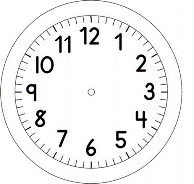 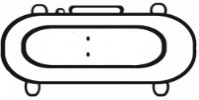 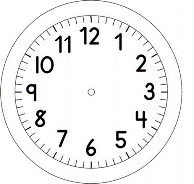 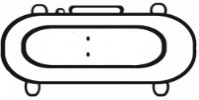 PORTUGUÊS RECORTE E COLE NOS RETÂNGULOS AS PALAVRAS QUE NOMEIAM CADA FIGURA MOSTRADA ABAIXO.OBSERVE NOVAMENTE A IMAGEM E DÊ UMA CARACTERÍSTICA A ELA (COMO ELA É) ESCREVA A CARACTERÍSTICA NA LINHA QUE ESTÁ ABAIXO DA IMAGEM.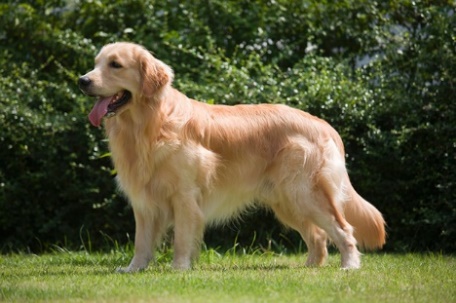 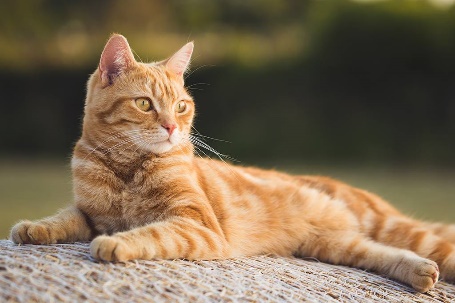 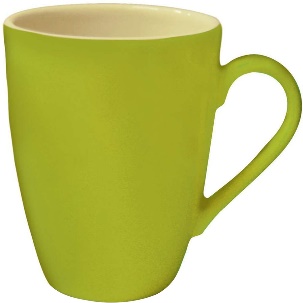 ___________________________    ___________________________      ____________________________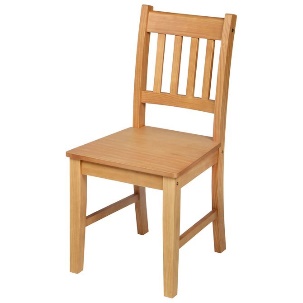 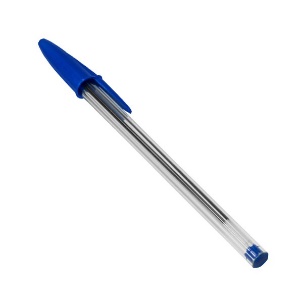 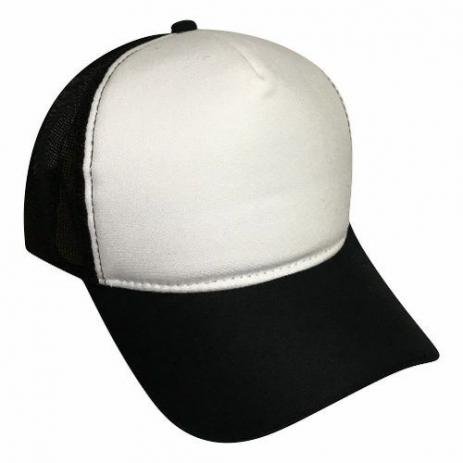 ____________________________        _____________________________         ______________________________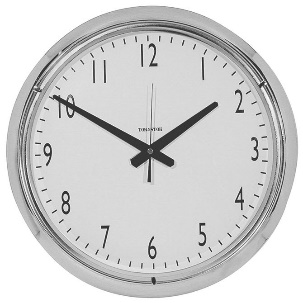 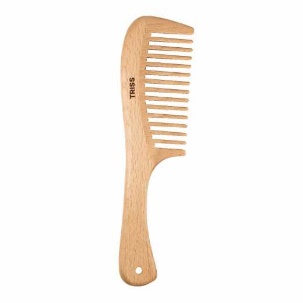 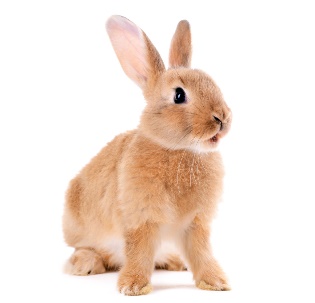 ____________________________         _____________________________        _____________________________DESENHE DUAS COLUNAS. A PRIMEIRA COLUNA DEVE TER O TÍTULO “PALAVRAS QUE DÃO NOME” A OUTRA COLUNA “PALAVRAS QUE DÃO CARACTERÍSTICAS” (COMO AS COISAS SÃO) E ESCREVA NOVAMENTE AS PALAVRA ACIMA, SEPARANDO-AS EM CADA COLUNA.PARA RECORTAR E COLAR NA QUESTÃO 1